Integration of molecular data into DUS testing in Durum Wheat: Use of a standardized method for the efficient management of reference collectionsDocument prepared by experts from AustriaDisclaimer:  this document does not represent UPOV policies or guidanceThe Annex to this document contains a copy of a presentation on “Integration of molecular data into DUS testing in Durum Wheat: Use of a standardized method for the efficient management of reference collections”, prepared by experts from Austria, to be made at the sixteenth session of the Working Group on Biochemical and Molecular Techniques and DNA-Profiling in Particular (BMT). [Annex follows]Integration of molecular data into DUS testing in Durum Wheat: Use of a standardized method for the efficient management of reference collectionsPresentation prepared by experts from Austria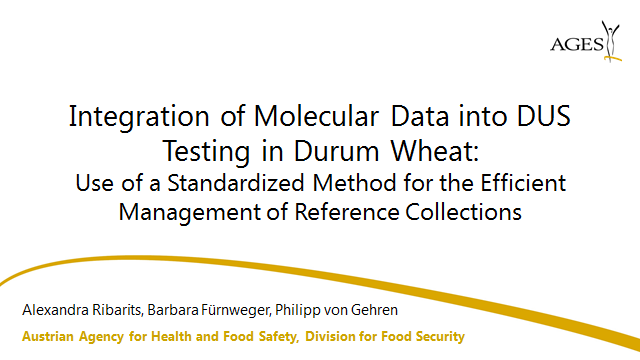 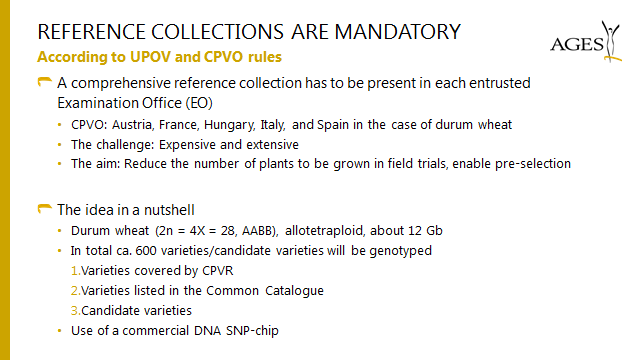 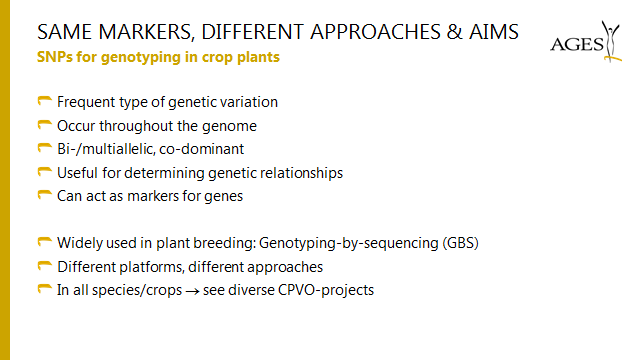 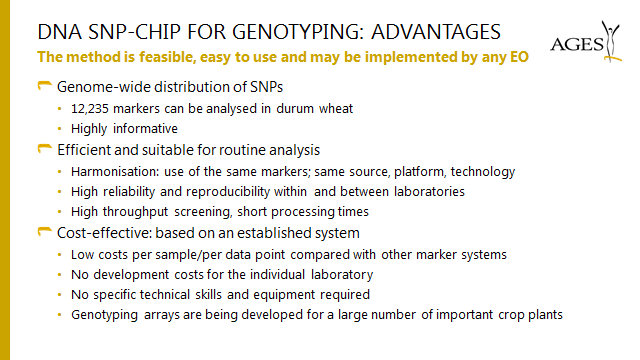 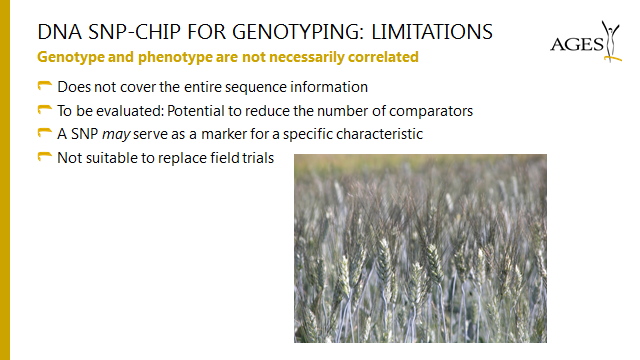 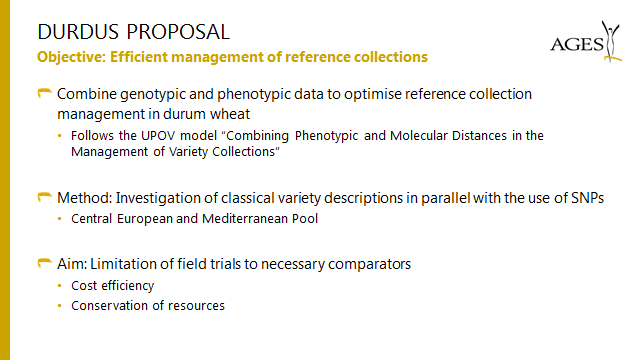 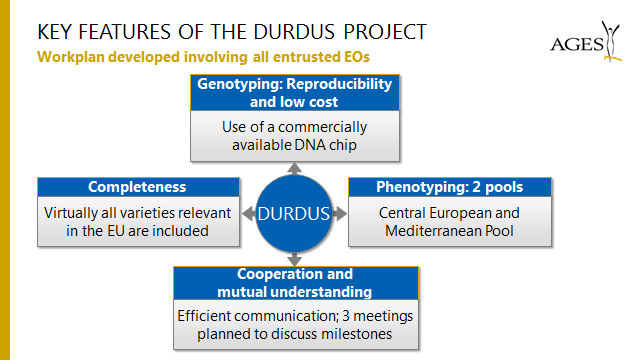 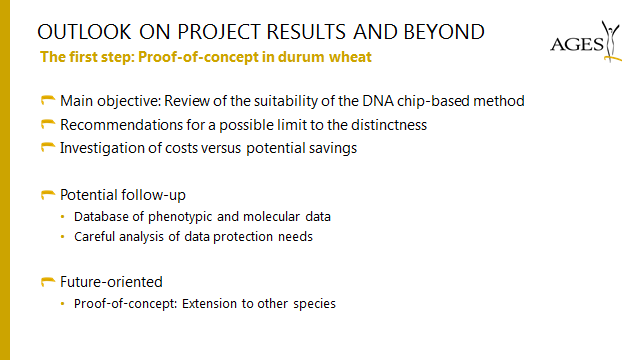 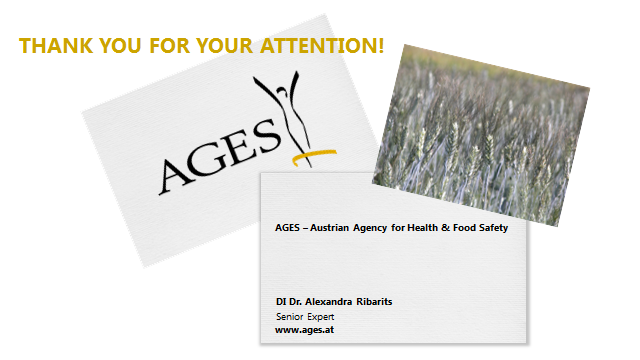  [End of Annex and of document]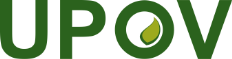 EInternational Union for the Protection of New Varieties of PlantsWorking Group on Biochemical and Molecular Techniques 
and DNA-Profiling in ParticularSixteenth Session
La Rochelle, France, November 7 to 10, 2017BMT/16/21Original:  EnglishDate:  November 6, 2017